■ ＯＳＰ（Our School Project）のあらまし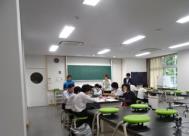 １．実施場所○ 理科第一教室２．実施日等○ 毎週　火曜日、水曜日、木曜日　午前7時45分より３．活動内容○ 全学年対象の早朝学習会（希望制）○ プリント学習、自習、英検や英会話の勉強、教科の先生への質問等○ 地域や大学生のボランティア、先生方が生徒の学習をサポート○ 早朝だけでなく、放課後や土曜日に学習会を行うこともある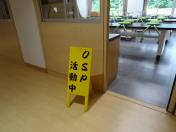 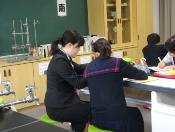 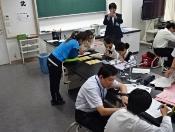 